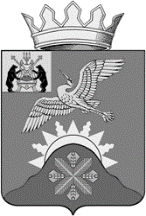 Российская ФедерацияНовгородская область Батецкий муниципальный районСОВЕТ ДЕПУТАТОВ БАТЕЦКОГО СЕЛЬСКОГО ПОСЕЛЕНИЯР Е Ш Е Н И ЕО внесении изменений в решениеСовета депутатов Батецкого сельского поселения от 18.12.2018 № 179-СД «О бюджете Батецкого сельского поселения на 2019 год и на плановый период 2020 и 2021 годов»Принято Советом депутатов Батецкого сельского поселения  26 марта 2019 годаВ соответствии с пунктом 11 Положения о бюджетном процессе в Батецком сельском поселении, утвержденного решением  Совета депутатов Батецкого сельского поселения от11.09.2014 № 317-СД,  Совет депутатов Батецкого сельского поселенияРЕШИЛ:1.Внести изменения в решение Совета депутатов Батецкого сельского  поселения от 18.12.2018 № 179-СД «О  бюджете Батецкого сельского поселения на 2019 год и на плановый период 2020 и 2021 годов»:1) в  разделе 1.1: а)  в подпункте 1 цифры «9347,1» заменить  цифрами «10256,9»;б) в подпункте 2  цифры «10547,2» заменить  цифрами «11457,0»;2) в разделе 1.6.:а) подраздел 1.6.1. изложить в редакции:«Установить объем межбюджетных трансфертов, получаемых в бюджет сельского поселения на 2019 год в сумме 4638,2 тыс.рублей, согласно приложению 6»4) приложения 6,8,10 изложить в прилагаемой редакции.2. Решение вступает в силу со дня, следующего за днем его  официального  опубликования.    3. Опубликовать решение в муниципальной газете «Батецкие  вести» и разместить на официальном сайте Администрации Батецкого муниципального района, в разделе Батецкое сельское поселение.Глава Батецкого сельского поселения                                               С. Я. Резникп. Батецкий26 марта 2019 года№ 192-СДПриложение №6к   решению Совета депутатовБатецкого сельского поселения«О бюджете Батецкого сельского поселения на 2019 год и плановый                                                                                        период 2020 и 2021 годов»Объем межбюджетных трансфертов, получаемых из других бюджетов    на 2019 годПриложение 8к  решению Совета депутатовБатецкого сельского поселения«О бюджете Батецкого сельскогопоселения на  2019 год и плановый период 2020 и 2021 годов»Распределение бюджетных ассигнованийпо разделам, подразделам, целевым статьям (муниципальным программам и непрограммным направлениям деятельности), группам видов расходов классификации расходов бюджета сельского поселения на 2019год(тысяч рублей) Всего расходов:11457,0Приложение 10 к решению Совета депутатовБатецкого сельского поселения«О бюджете Батецкого сельского                                                                                                          поселения на 2019 годи плановый период2020 и 2021 годов»Ведомственная структура расходов бюджета Батецкого сельского поселенияна 2019 год                                                                                                        (тысяч рублей)